Grid n. 3 WBL Co-Design with the Hosting Organisation          		                         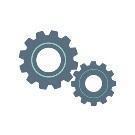 SECTION 1SECTION 1SECTION 1SECTION 1Host Organisation:Host Organisation:Location:Location:Contact Person:Contact Person:Contact Phone:Contact Phone:Email Address:Email Address:Type of host organisation☐ Seniors alone ☐Seniors in a family ☐ Socio-medical residence ☐ Technology company ☐ Other:Type of host organisation☐ Seniors alone ☐Seniors in a family ☐ Socio-medical residence ☐ Technology company ☐ Other:Type of host organisation☐ Seniors alone ☐Seniors in a family ☐ Socio-medical residence ☐ Technology company ☐ Other:Type of host organisation☐ Seniors alone ☐Seniors in a family ☐ Socio-medical residence ☐ Technology company ☐ Other:Area(s) in which the learner/care worker would focus during WBLArea(s) in which the learner/care worker would focus during WBLArea(s) in which the learner/care worker would focus during WBLArea(s) in which the learner/care worker would focus during WBL☐ Material care and support☐ Health care☐ Other __________________________.☐ Material care and support☐ Health care☐ Other __________________________.☐ Material care and support☐ Health care☐ Other __________________________.☐ Material care and support☐ Health care☐ Other __________________________.SECTION 2 Residential care home for elderly medium techSECTION 2 Residential care home for elderly medium techSECTION 2 Residential care home for elderly medium techSECTION 2 Residential care home for elderly medium techContent of the WBL activities:Indicate the main activities (3/4 no more) in which the learner/care worker can be involved, what he/she has to be able to know/ to do for each activity (LEARNING OUTCOMES), what he has to produce (OUTPUT) to demonstrate it.Content of the WBL activities:Indicate the main activities (3/4 no more) in which the learner/care worker can be involved, what he/she has to be able to know/ to do for each activity (LEARNING OUTCOMES), what he has to produce (OUTPUT) to demonstrate it.Content of the WBL activities:Indicate the main activities (3/4 no more) in which the learner/care worker can be involved, what he/she has to be able to know/ to do for each activity (LEARNING OUTCOMES), what he has to produce (OUTPUT) to demonstrate it.Content of the WBL activities:Indicate the main activities (3/4 no more) in which the learner/care worker can be involved, what he/she has to be able to know/ to do for each activity (LEARNING OUTCOMES), what he has to produce (OUTPUT) to demonstrate it.MAIN ACTIVITIES IN WHICH THE LEARNER/CARE WORKER WILL BE INVOLVEDLEARNING OUTCOMESLEARNING OUTCOMESOUTPUT/PERFORMANCEAssessment of the care homechecking current technologies installedchecking current technologies installedmaking recommendations for upgradesIntroduction meeting with care workers assessing their current level of tech experienceassessing their current level of tech experiencedrawing up a learning /training planteaching how to record the information on the softwareto assist the care worker in recording the information in an accessible locationto assist the care worker in recording the information in an accessible locationto make it easier to share information with other care workersteaching how to retrieve the information storedto review health record of seniorto review health record of seniorto assess any issues which the senior may have (dehydrated/urine infection/food intake etc)Prerequisites professional skills, knowledge and personal competences requested before WBL path startingPrerequisites professional skills, knowledge and personal competences requested before WBL path startingRegulationsRegulationsSafety and lawsSafety and laws